CATHOLIC DIOCESE OF BROKEN BAY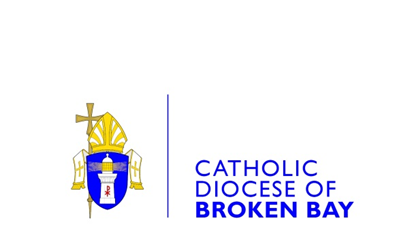 CONFRATERNITY OF CHRISTIAN DOCTRINE (CCD) 
APPROVED PROVIDER OF SPECIAL RELIGIOUS EDUCATION (SRE) COMPLAINT FORM  I have read and acknowledged the privacy policy/notice (required field)FORM REVIEWReview of this Form, related guidelines and resources will be undertaken every two years by the CCD Diocesan Coordinator in consultation with the Director, Office for Evangelisation and the Manager (Chancery) Office for Safeguarding and approved by the Diocesan Financial Administrator.REVISION/ MODIFICATION HISTORYAPPROVAL DATE/REVISION SCHEDULEApproved by: Emma McDonald, Diocesan Financial AdministratorDate: 30 October 2018To be revised: 30 October 20201. Complainant Details1. Complainant Details1. Complainant Details1. Complainant Details1. Complainant Details1. Complainant Details1. Complainant Details1. Complainant Details1. Complainant Details1. Complainant Details1. Complainant DetailsPlease select from the following. I am a/an:Please select from the following. I am a/an:Please select from the following. I am a/an:Please select from the following. I am a/an:Please select from the following. I am a/an:Please select from the following. I am a/an:Please select from the following. I am a/an:Please select from the following. I am a/an:Please select from the following. I am a/an:Please select from the following. I am a/an:Please select from the following. I am a/an:Parent                                      Student                                  NSW DoE School/EmployeeCCD Employee                       SRE Teacher                                          OtherParent                                      Student                                  NSW DoE School/EmployeeCCD Employee                       SRE Teacher                                          OtherParent                                      Student                                  NSW DoE School/EmployeeCCD Employee                       SRE Teacher                                          OtherParent                                      Student                                  NSW DoE School/EmployeeCCD Employee                       SRE Teacher                                          OtherParent                                      Student                                  NSW DoE School/EmployeeCCD Employee                       SRE Teacher                                          OtherParent                                      Student                                  NSW DoE School/EmployeeCCD Employee                       SRE Teacher                                          OtherParent                                      Student                                  NSW DoE School/EmployeeCCD Employee                       SRE Teacher                                          OtherParent                                      Student                                  NSW DoE School/EmployeeCCD Employee                       SRE Teacher                                          OtherParent                                      Student                                  NSW DoE School/EmployeeCCD Employee                       SRE Teacher                                          OtherParent                                      Student                                  NSW DoE School/EmployeeCCD Employee                       SRE Teacher                                          OtherParent                                      Student                                  NSW DoE School/EmployeeCCD Employee                       SRE Teacher                                          Other2. Personal Details2. Personal Details2. Personal Details2. Personal Details2. Personal Details2. Personal Details2. Personal Details2. Personal Details2. Personal Details2. Personal Details2. Personal DetailsMr Mr Mr Mrs Mrs MsMsMsOther:Surname Surname First NameFirst Name3. Contact Details3. Contact Details3. Contact Details3. Contact Details3. Contact Details3. Contact Details3. Contact Details3. Contact Details3. Contact Details3. Contact Details3. Contact DetailsAddressAddressAddressAddressAddressAddressAddressAddressPostcodeEmail AddressEmail AddressEmail AddressEmail AddressDaytime Phone No./MobileDaytime Phone No./MobileDaytime Phone No./MobileDaytime Phone No./MobilePreferred Contact Method:Preferred Contact Method:Preferred Contact Method:Preferred Contact Method:PhonePhoneLetterLetterLetterEmailEmail4. Subject of Complaint (Child Protection complaints will be referred to the school principal)4. Subject of Complaint (Child Protection complaints will be referred to the school principal)4. Subject of Complaint (Child Protection complaints will be referred to the school principal)4. Subject of Complaint (Child Protection complaints will be referred to the school principal)4. Subject of Complaint (Child Protection complaints will be referred to the school principal)4. Subject of Complaint (Child Protection complaints will be referred to the school principal)4. Subject of Complaint (Child Protection complaints will be referred to the school principal)4. Subject of Complaint (Child Protection complaints will be referred to the school principal)4. Subject of Complaint (Child Protection complaints will be referred to the school principal)4. Subject of Complaint (Child Protection complaints will be referred to the school principal)4. Subject of Complaint (Child Protection complaints will be referred to the school principal)Child Protection                         Classroom Management               SRE Teacher Curriculum                                      School                                                       Other_____________Child Protection                         Classroom Management               SRE Teacher Curriculum                                      School                                                       Other_____________Child Protection                         Classroom Management               SRE Teacher Curriculum                                      School                                                       Other_____________Child Protection                         Classroom Management               SRE Teacher Curriculum                                      School                                                       Other_____________Child Protection                         Classroom Management               SRE Teacher Curriculum                                      School                                                       Other_____________Child Protection                         Classroom Management               SRE Teacher Curriculum                                      School                                                       Other_____________Child Protection                         Classroom Management               SRE Teacher Curriculum                                      School                                                       Other_____________Child Protection                         Classroom Management               SRE Teacher Curriculum                                      School                                                       Other_____________Child Protection                         Classroom Management               SRE Teacher Curriculum                                      School                                                       Other_____________Child Protection                         Classroom Management               SRE Teacher Curriculum                                      School                                                       Other_____________Child Protection                         Classroom Management               SRE Teacher Curriculum                                      School                                                       Other_____________5. Complaint Summary5. Complaint Summary5. Complaint Summary5. Complaint Summary5. Complaint Summary5. Complaint Summary5. Complaint Summary5. Complaint Summary5. Complaint Summary5. Complaint Summary5. Complaint SummaryWhen it happenedWhen it happenedWhen it happenedWhere it happenedWhere it happenedWhere it happenedWho was involvedWho was involvedWho was involvedWhat happened (Details of your complaint)What happened (Details of your complaint)What happened (Details of your complaint)What happened (Details of your complaint)What happened (Details of your complaint)What happened (Details of your complaint)What happened (Details of your complaint)What happened (Details of your complaint)What happened (Details of your complaint)What happened (Details of your complaint)What happened (Details of your complaint)What would you like to happen to resolve your complaint?What would you like to happen to resolve your complaint?What would you like to happen to resolve your complaint?What would you like to happen to resolve your complaint?What would you like to happen to resolve your complaint?What would you like to happen to resolve your complaint?What would you like to happen to resolve your complaint?What would you like to happen to resolve your complaint?What would you like to happen to resolve your complaint?What would you like to happen to resolve your complaint?What would you like to happen to resolve your complaint?6. Acknowledgement 6. Acknowledgement 6. Acknowledgement 6. Acknowledgement 6. Acknowledgement 6. Acknowledgement 6. Acknowledgement 6. Acknowledgement 6. Acknowledgement 6. Acknowledgement 6. Acknowledgement All information provided above is true and correct to the best of my knowledge.All information provided above is true and correct to the best of my knowledge.All information provided above is true and correct to the best of my knowledge.All information provided above is true and correct to the best of my knowledge.All information provided above is true and correct to the best of my knowledge.All information provided above is true and correct to the best of my knowledge.All information provided above is true and correct to the best of my knowledge.All information provided above is true and correct to the best of my knowledge.All information provided above is true and correct to the best of my knowledge.All information provided above is true and correct to the best of my knowledge.All information provided above is true and correct to the best of my knowledge.NameDate: Date: Date: Signature7. Privacy Notice7. Privacy Notice7. Privacy Notice7. Privacy Notice7. Privacy Notice7. Privacy Notice7. Privacy Notice7. Privacy Notice7. Privacy Notice7. Privacy Notice7. Privacy NoticeThe information provided in this form is collected and handled in accordance with the Catholic Diocese of Broken Bay’s Privacy Policy (available on the website at www.bbcatholic.org.au) and we will only use the information collected on this form to resolve your complaint.  Your personal information will not be disclosed without your consent, except where required or authorised by law.The information provided in this form is collected and handled in accordance with the Catholic Diocese of Broken Bay’s Privacy Policy (available on the website at www.bbcatholic.org.au) and we will only use the information collected on this form to resolve your complaint.  Your personal information will not be disclosed without your consent, except where required or authorised by law.The information provided in this form is collected and handled in accordance with the Catholic Diocese of Broken Bay’s Privacy Policy (available on the website at www.bbcatholic.org.au) and we will only use the information collected on this form to resolve your complaint.  Your personal information will not be disclosed without your consent, except where required or authorised by law.The information provided in this form is collected and handled in accordance with the Catholic Diocese of Broken Bay’s Privacy Policy (available on the website at www.bbcatholic.org.au) and we will only use the information collected on this form to resolve your complaint.  Your personal information will not be disclosed without your consent, except where required or authorised by law.The information provided in this form is collected and handled in accordance with the Catholic Diocese of Broken Bay’s Privacy Policy (available on the website at www.bbcatholic.org.au) and we will only use the information collected on this form to resolve your complaint.  Your personal information will not be disclosed without your consent, except where required or authorised by law.The information provided in this form is collected and handled in accordance with the Catholic Diocese of Broken Bay’s Privacy Policy (available on the website at www.bbcatholic.org.au) and we will only use the information collected on this form to resolve your complaint.  Your personal information will not be disclosed without your consent, except where required or authorised by law.The information provided in this form is collected and handled in accordance with the Catholic Diocese of Broken Bay’s Privacy Policy (available on the website at www.bbcatholic.org.au) and we will only use the information collected on this form to resolve your complaint.  Your personal information will not be disclosed without your consent, except where required or authorised by law.The information provided in this form is collected and handled in accordance with the Catholic Diocese of Broken Bay’s Privacy Policy (available on the website at www.bbcatholic.org.au) and we will only use the information collected on this form to resolve your complaint.  Your personal information will not be disclosed without your consent, except where required or authorised by law.The information provided in this form is collected and handled in accordance with the Catholic Diocese of Broken Bay’s Privacy Policy (available on the website at www.bbcatholic.org.au) and we will only use the information collected on this form to resolve your complaint.  Your personal information will not be disclosed without your consent, except where required or authorised by law.The information provided in this form is collected and handled in accordance with the Catholic Diocese of Broken Bay’s Privacy Policy (available on the website at www.bbcatholic.org.au) and we will only use the information collected on this form to resolve your complaint.  Your personal information will not be disclosed without your consent, except where required or authorised by law.The information provided in this form is collected and handled in accordance with the Catholic Diocese of Broken Bay’s Privacy Policy (available on the website at www.bbcatholic.org.au) and we will only use the information collected on this form to resolve your complaint.  Your personal information will not be disclosed without your consent, except where required or authorised by law.8. Office Use Only8. Office Use Only8. Office Use OnlyAction OfficerPositionDate:Complaint LodgedOnline                                          Phone      In Person          Email                                                   In Writing Note for online form: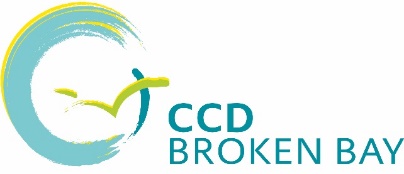 Upon submission this form will be forwarded to the CCD Diocesan Coordinator. Complaint LodgedOnline                                          Phone      In Person          Email                                                   In Writing Note for online form:Upon submission this form will be forwarded to the CCD Diocesan Coordinator. Complaint LodgedOnline                                          Phone      In Person          Email                                                   In Writing Note for online form:Upon submission this form will be forwarded to the CCD Diocesan Coordinator. DateVersionCurrent TitleSummary of ChangesApproval DateCommencement Date30/10/181.Confraternity of Christian Doctrine (CCD) Approved Provider of Special Religious Education (SRE) Complaint FormNew30 Oct 201830 Oct 2018